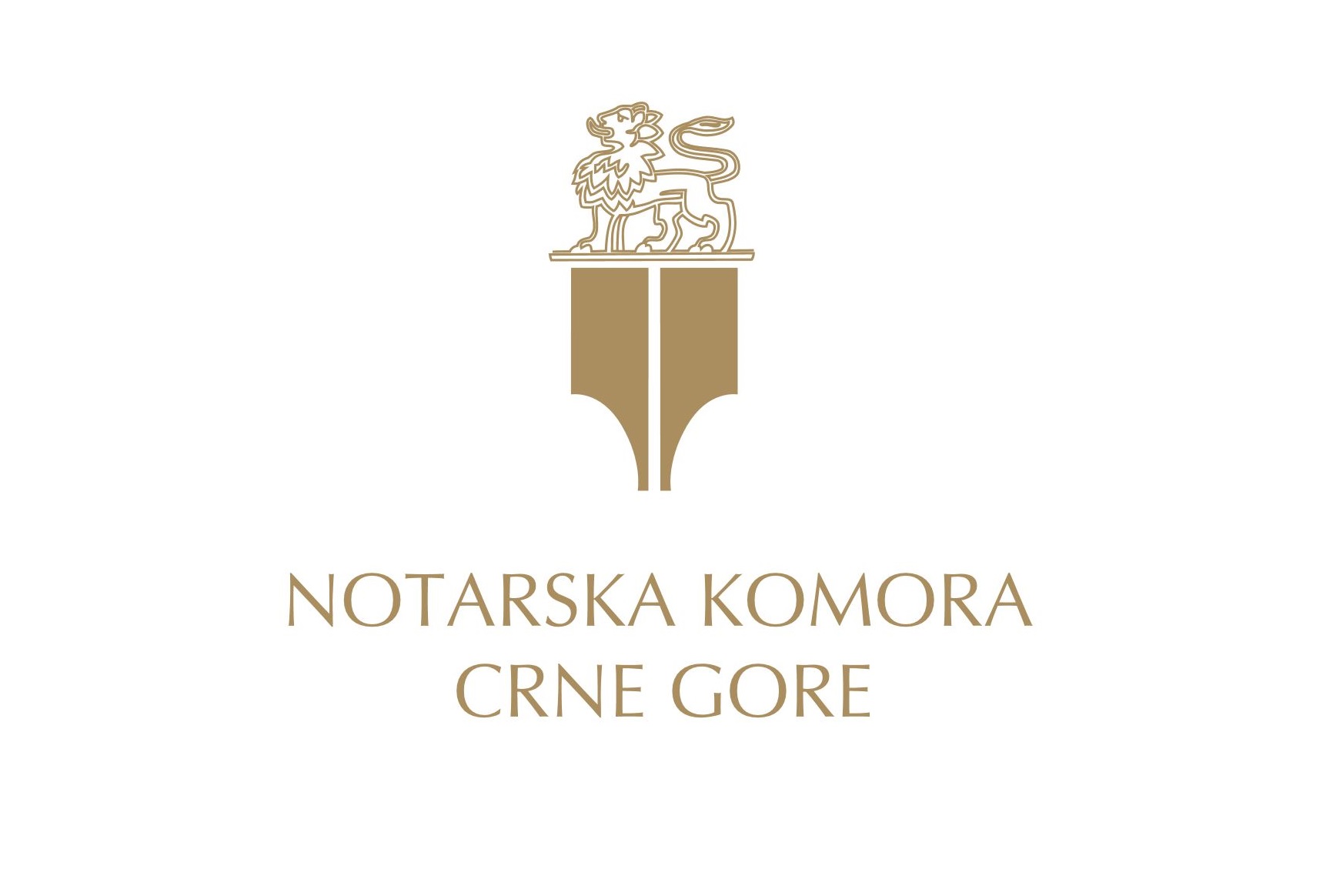 A G E N D A          13:30 – 14:00    Registracija učesnikaTea Gorjanc-Prelević, izvršna direktorica NVO Akcija za ljudska pravaBranko Cimbaljević, načelnik Direkcije za nadzor u Ministarstvu pravdeBranislav Vukićević, predsjednik Notarske komore Crne GoreGorjana  Leković, advokatica i autorka izvještajaAnka Vučinić, pravosudna inspektorica Branislav Vukićević, predsjednik Notarske komore Crne GoreIgor Stijović, član Upravnog odbora Notarske komore Crne Gore            16:30	Koktel Notarijat u Crnoj GoriČetvrtak, 18. maj 2017.PR Centar, Podgorica14:00 – 14:15       Otvaranje okruglog stola14:15 – 14:30       Predstavljanje zaključaka izvještaja „Notarijat u Crnoj Gori“14:30 – 15:15       Komentar izvještaja „Notarijat u Crnoj Gori“15:15 – 16:30	Diskusija i zaključci	